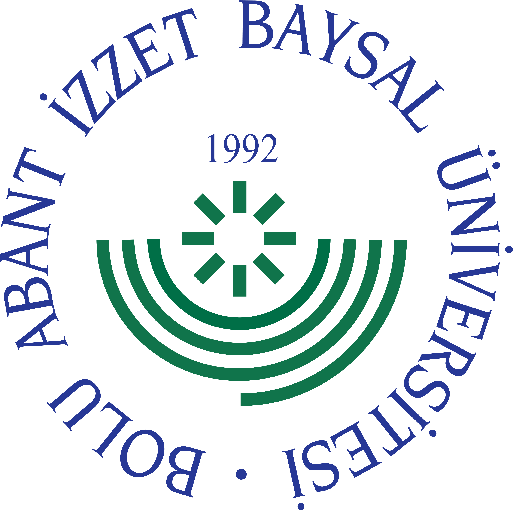 
     GÖREV YETKİ VE SORUMLULUK
FORMU     Bu formda açıklanan görev tanımını okudum. Görevimi burada belirtilen şekilde yerine getirmeyi kabul ediyorum.           ONAYLAYANDoküman NoGT - 103İlk Yayın TarihiBaskı NoRevizyon No/TarihBirimiSağlık Kültür ve Spor Daire BaşkanlığıGörev UnvanıHemşireBağlı Olduğu YöneticiDaire BaşkanıYerine Vekalet Edecek Kişi-Görev, Yetki ve SorumluluklarKanun, Yönetmelik ve diğer mevzuatla verilen görevleri zamanında ve eksiksiz yapmak. Birimin hizmet alanına giren konularda kendisine verilen görevleri kanun, tüzük, yönetmelik ve diğer mevzuat hükümleri çerçevesinde yürütmek. Tıbbî tanı ve tedavi planının uygulanmasında; hekim tarafından, acil durumlar dışında yazılı olarak verilen tedavileri uygular, hastada beklenmeyen veya ani gelişen durumlar ile acil uygulanması gereken tanı ve tedavi planlarında müdavi hekimin şifahi tıbbi istemini kabul eder. Bu süreçte hasta ve çalışan güvenliği açısından gerekli tedbirleri almak. Hastaya lüzumu halinde uygulanmak üzere hekim tarafından reçete edilen tıbbî talepleri bilimsel esaslara göre belirlenen sağlık bakım, tanı ve tedavi protokolleri doğrultusunda yerine getirmek.Tıbbi tanı ve tedavi işlemlerinin hizmetten faydalanana zarar vereceğini öngördüğü durumlarda, müdavi hekim ile durumu görüşür, hekim işlemin uygulanmasında ısrar ederse durumu kayıt altına alarak hekimin yazılı talebi üzerine söz konusu işlemi uygulamak. Sağlık hizmetlerinin verildiği tüm alanlarda etkin bir şekilde görev alır, oluşturulan sağlık politikalarının yürütülmesinde, mevzuat çerçevesinde karar mekanizmalarına katılmak.Hemşirelikle ilgili eğitim, danışmanlık, araştırma faaliyetlerini yürütür. Mesleği ile ilgili bilimsel etkinliklere katılır. Toplumun, sağlık çalışanlarının ve adaylarının eğitimine destek vermek ve katkıda bulunmak.Hizmet sunumunda, hizmetten faydalananların bireysel farklılıklarını kabul ederek, insan onurunu, mahremiyetini ve kültürel değerlerini azami ölçüde göz önünde bulundurmak. Sağlık konularıyla ilgili bilgilendirme amaçlı toplantılarda görev almak.Sağlık hizmetlerine ilişkin istatistiksel raporlara temel oluşturacak aylık kayıtların tutulmasını ve raporların hazırlanmasını sağlamak. Görevleriyle ilgili evrak, taşınır ve taşınmaz malları korumak, saklamak. Birey, aile, grup ve toplumun sağlığının geliştirilmesi, korunması, hastalık durumunda iyileştirilmesi ve yaşam kalitesinin artırılması amacıyla hemşirenin yerine getirdiği bakım verme, hekimce hazırlanan tıbbî tanı ve tedavi planının oluşturulması ve uygulanması, güvenli ve sağlıklı bir çevre oluşturma, eğitim, danışmanlık, araştırma, yönetim, kalite geliştirme, işbirliği yapma ve iletişimi sağlamak. Mesleki eğitimle kazanılan bilgi, beceri ve karar verme yeteneklerini kullanarak, insanlara yaşadıkları ve çalıştıkları her ortamda doğum öncesinden başlayarak yaşamın tüm evrelerinde meslek standartları ve etik ilkeler çerçevesinde sunduğu hemşirelik bakım sağlamak. Hemşirelik hizmetlerinin ve bu hizmetlerden sorumlu insan gücü kaynaklarının, diğer kaynakların ve bakım ortamının yönetimi ile risk yönetimini sağlamak.Her ortamda bireyin, ailenin ve toplumun hemşirelik girişimleri ile karşılanabilecek sağlıkla ilgili ihtiyaçlarını belirler ve hemşirelik tanılama süreci kapsamında belirlenen ihtiyaçlar çerçevesinde hemşirelik bakımını kanıta dayalı olarak planlamak, uygulamak, değerlendirmek ve denetlemek. Verilen hemşirelik bakımının kalitesini ve sonuçlarını değerlendirir, hizmet sunumunda bu sonuçlardan yararlanarak gerekli iyileştirmeleri yapar ve sonuçları ilgili birime iletmek.Tıbbî tanı ve tedavi girişimlerinin hasta üzerindeki etkilerini izler, istenmeyen durumların oluşması halinde gerekli kayıtları tutarak hekime bildirir ve gerekli önlemleri alır.Tüm uygulamalarını kayıt altına almak. Görevi ile ilgili mevzuatları takip ederek değişen mevzuatları amirlerine bildirmek. Görevi ile ilgili süreçleri Üniversitemiz Kalite Politikası ve Kalite Yönetim Sistemi çerçevesinde, kalite hedefleri ve prosedürlerine uygun olarak yürütmek. Bağlı bulunduğu yönetici veya üst yöneticilerin, görev alanı ile ilgili vereceği diğer işleri iş sağlığı ve güvenliği kurallarına uygun olarak yapmak,Hemşire, yukarıda yazılı olan bütün bu görevleri kanunlara ve yönetmeliklere uygun olarak yerine getirirken Şube Müdürüne ve Daire Başkanına karşı sorumludur.UnvanıTarihAdı SoyadıİmzaUnvanıTarihAdı Soyadıİmza